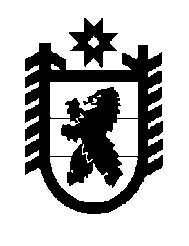 Российская Федерация Республика Карелия    РАСПОРЯЖЕНИЕГЛАВЫ РЕСПУБЛИКИ КАРЕЛИЯВ целях организации работ по восстановлению Успенской церкви 
в городе Кондопоге Республики Карелия, пострадавшей в результате пожара 10 августа 2018 года, оказания содействия в привлечении средств на проведение работ по восстановлению Успенской церкви, обеспечения информационной открытости проводимых мероприятий:1. Образовать Попечительский совет по восстановлению Успенской церкви в городе Кондопоге Республики Карелия, пострадавшей 
в результате пожара 10 августа 2018 года, и утвердить его состав 
согласно приложению 1.2. Образовать рабочую группу при Попечительском совете  по восстановлению Успенской церкви в городе Кондопоге Республики Карелия, пострадавшей в результате пожара 10 августа 2018 года, 
и утвердить ее состав согласно приложению 2.           ГлаваРеспублики Карелия                                                          А.О. Парфенчиковг. Петрозаводск27 августа 2018 года№ 496-рПриложение 1к распоряжению Главы Республики Карелияот 27 августа 2018 года № 496-рСоставПопечительского совета по восстановлению Успенской церкви в городе Кондопоге Республики Карелия, пострадавшей в результате пожара 10 августа 2018 года______________Приложение 2к распоряжению Главы Республики Карелияот 27 августа 2018 года № 496-рСоставрабочей группы при Попечительском совете по восстановлению Успенской церкви в городе Кондопоге Республики Карелия, 
пострадавшей в результате пожара 10 августа 2018 года______________Парфенчиков А.О.–Глава Республики Карелия, сопредседатель Попечительского советаКонстантин (Горянов)–митрополит Петрозаводский и Карельский, глава Карельской митрополии, сопредседатель Попечительского совета (по согласованию)Айвазов Ю.В.–исполнительный директор открытого акционерного общества «Кондопога» (по согласованию)Богданова Е.В.–директор федерального государственного бюджетного учреждения Республики Карелия   «Государственный историко-архитектурный и этнографический музей-заповедник «Кижи» 
(по согласованию)Вавилова Н.И.–директор бюджетного учреждения «Музей изобразительных искусств Республики Карелия» 
(по согласованию)Воронин А.В.–ректор федерального государственного бюджетного образовательного учреждения высшего образования  «Петрозаводский государственный университет», доктор технических наук, профессор 
(по согласованию)Лопаткина А.В.–депутат Законодательного Собрания Республики Карелия (по согласованию)Лысенковский А.А. –директор Благотворительного фонда «Северный духовный путь» (по согласованию)Сафронов А.В.–председатель Союза промышленников и предпринимателей (работодателей) Республики Карелия (по согласованию)Скопин В.А.–директор общества с ограниченной ответственностью «Архитектурно-реставрационный центр «Заонежье», член секции памятников деревянной архитектуры и музеев деревянного зодчества Научно-методического совета по культурному наследию при Министерстве культуры Российской Федерации, реставратор высшей категории (по согласованию)Подсадник Л.А.–заместитель Премьер-министра Правительства Республики Карелия по социальным вопросам, руководитель рабочей группыАлипова Ю.Б.–Начальник Управления по охране объектов культурного наследия Республики Карелия, заместитель руководителя рабочей группы Климова В.Н.–ведущий специалист Управления по охране объектов культурного наследия Республики Карелия, секретарь рабочей группыКонстантин (Павлюченко)–иерей, секретарь главы Карельской митрополии религиозной организации «Петрозаводская 
и Карельская Епархия Русской Православной Церкви (Московский Патриархат)» 
(по согласованию)Кабатюк М.П.–пресс-секретарь Главы Республики КарелияКиселев С.В.–Министр национальной и региональной политики  Республики КарелияЛев (Большаков)–протоиерей, настоятель местной религиозной организации «Православный приход храма Рождества Богородицы г. Кондопоги Петрозаводской и Карельской Епархии Русской Православной Церкви (Московский Патриархат)» 
(по согласованию)Локтева О.Л.–директор муниципального учреждения культуры  «Кондопожский музей» (по согласованию)Садовников В.М.–глава администрации Кондопожского муниципального района (по согласованию)Федулина Т.Н.–начальник управления Администрации Главы Республики КарелияЩепин А.А.–Министр природных ресурсов и экологии Республики Карелия